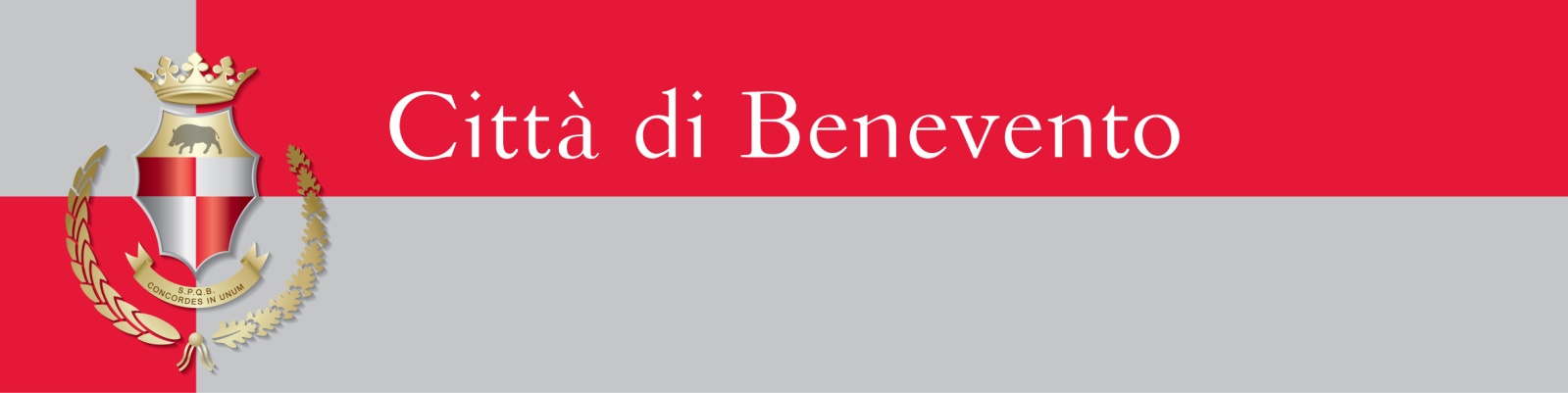                               Al Comune di Benevento                            Servizi Demografici                                 Ufficio AnagrafeIl/La sottoscritto/a ..................................................................................................................................nato/a ….................................................................................................. il ….......................................residente a …............................................. in Via.…................................................................. n ........Cellulare…........................................................................IN QUALITA' DI Intestatario scheda di famiglia Proprietario dell'abitazione Intestatario del contratto di locazione Datore di lavoro (es.: badante) Altro (specificare in modo dettagliato) …......................................................................................CHIEDE LA CANCELLAZIONE ANAGRAFICAdall'indirizzo di Via …..........................................................................................................n................del / della Sig. ........................................................................................................................................nato/a…....................................................................................................il…........................................PER I SEGUENTI MOTIVI: …............................................................................................................................................................…............................................................................................................................................................DICHIARA ALTRESI’ di non conoscere il nuovo domicilio della suddetta persona; di non avere più notizie della  suddetta persona; di avere conoscenza che la nuova abitazione della suddetta  persona      in Via ….....................................................................................................................n° ……….......Il/La sottoscritto/a è consapevole che il procedimento di cancellazione anagrafica è subordinato ad accertamenti.BENEVENTO  ….......................... Firma del richiedent e....................................................................ALLEGATI: Fotocopia documento di riconoscimento del richiedente.